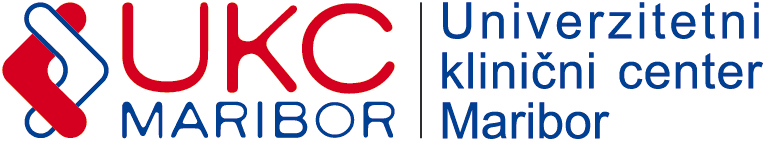 Številka: 422-E-PL-11-19DDatum:04.07.2019POVPRAŠEVANJESpoštovani!Vabimo vas k oddaji ponudbe za:  »NABAVA BREZŽIČNEGA KAZALNIKA Z LASERJEM «.Predmet naročila za oddajo ponudbe je podrobneje specificiran v specifikaciji zahtev naročnika.Rok za sprejem ponudb:06.07.2019 do 12.00 ure.Merilo za izbor: najnižja končna vrednost ponudbe v EUR brez DDV.Pri oblikovanju cene upoštevajte:Plačilo: 60 dni od prejema pravilno izstavljenega računa;dostava: UKC Maribor; popuste in rabate;davek na dodano vrednost (izkazati je potrebno stopnjo in znesek DDV);morebitne druge stroške.Ponudbo pošljite na e-poštni naslov:peter.leskovar@ukc-mb.siSpecifikacija zahtev naročnika:nabava brezžičnega kazalnika za izvajanje prezentacij, z rdečim laserjem, intuitivnimi gumbi ter indikatorjem stanja baterije. Delovanje kazalnika do 10 m (kot na primer: LOGITECH R400 910-0013549)                              kos 1SLUŽBA ZA NABAVO OPREME, MATERIALA IN STORITEVOddelek nabave nezdravstvenega materiala in storitevReferent:Peter Leskovar